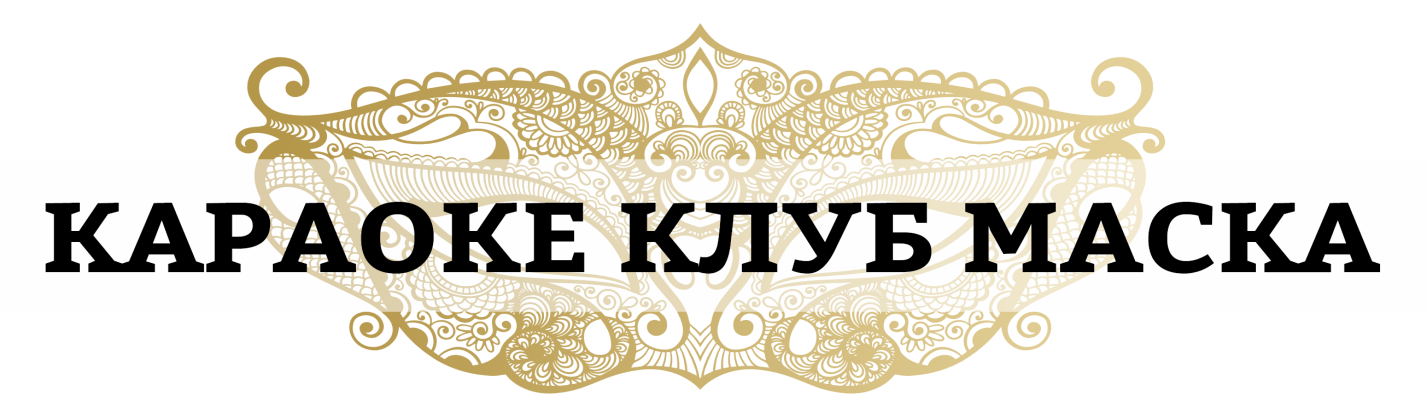        БАНКЕТНОЕ ПРЕДЛОЖЕНИЕ       БАНКЕТНОЕ ПРЕДЛОЖЕНИЕ       БАНКЕТНОЕ ПРЕДЛОЖЕНИЕ      ХОЛОДНЫЕ ЗАКУСКИ      ХОЛОДНЫЕ ЗАКУСКИ      ХОЛОДНЫЕ ЗАКУСКИМясное ассорти (250гр)Буженина, телячий язык, горчица, хрен, зеленый лук 500 руб.Ассорти сыров (170/50)Дор-Блю, Камамбер, Пармезан, цветочный мед, виноград, арахис650 руб.Рыбное ассорти (150гр)Семга с/с, угорь г/к, Масляная рыба890 руб.Овощное ассорти (250гр)Огурцы, томаты, редис, болгарский перец 400 руб.Фруктовая ваза       (1 кг)Ананас, дыня, физалис, клубника, киви, апельсин, зеленое яблоко 1 500 руб.    КАНАПЕ  (от 10шт)    КАНАПЕ  (от 10шт)    КАНАПЕ  (от 10шт)Канапе  с  сыром  и  виноградом  (25гр)Канапе  с  сыром  и  виноградом  (25гр)50 руб/1штКанапе с ростбифом(30гр)Тосты из хлеба грубого помола обжаренные на оливковом масле подаются с ростбифом из говяжьей вырезки прожарки medium и редисом  55 руб/1штКанапе с копченой семгой и творожным сыром(25гр)Пшеничный хлеб с копченой семгой и творожным сыром, подается с каперсами и мятой65 руб/1штКростини с красной икрой (25гр)Черный хлеб, сливочное масло, красная икра, петрушка, редис70 руб/1штСАЛАТ Оливье(190 гр)Ветчина,  картофель,   яйцо,  огурец  соленный, огурец свежий, зеленый горошек, майонез280 руб.        ОСНОВНЫЕ БЛЮДАМедальоны из говядиныс миксом салатов и томатами черри(180/50гр)Кострец (Пеканья), обжаривается на гриле с тимьяном и чесноком с добавлением оливкового масла. Подается с салатом из томатов черри, рукколы и фризе.730 руб.Шашлык куриный (бедро) (240/50/40гр)Подается со свежими овощами, соусом и лавашом.490 руб.Шашлык из свинины (225/50/40гр)Подается со свежими овощами, соусом и лавашом.590 руб.Шашлык из семги(170 гр)650 руб.                  ГАРНИРЫКартофель Бэйби (150гр)250 руб.Овощи на гриле (150гр)310 руб.     ДЕСЕРТЫ     ДЕСЕРТЫ     ДЕСЕРТЫТорт Черничный(1,0кг)минимальный заказ от 1,5кг1200 руб.Карамельный Чизкейк (1,0кг)минимальный заказ от 1,5кг1200 руб.Тирамису  (1,0кг)минимальный заказ от 1,5кг1200 руб.